ОвцеводствоБирюков, О. И. Развитие и мясная продуктивность ягнят при использовании пребиотического препарата "Кормомикс МОС" / О. И. Бирюков, О. И., О. П. Бирюкова. – Текст (визуальный) : электронный // Аграрный научный журнал. – 2020. – № 1. – С. 32–34. – URL: https://www.elibrary.ru/item.asp?id=42321606 (дата обращения 17.03.2020)Валитов, Х. З. Многоплодие овец отдельных линий романовской породы / Х. З. Валитов, М. В. Забелина., А. А. Самадурова. – Текст (визуальный) : электронный // Аграрный научный журнал. – 2020. – № 1. – С. 34–37. – URL: https://www.elibrary.ru/item.asp?id=42321607 (дата обращения 17.03.2020)Влияние генотипа баранов-производителей романовской породы на аккумуляцию цинка в шерсти потомства / Л. Мингжун, Р. Т. Саурбаева, Л. Венронг [и др.]. – Текст (визуальный) : электронный // Вестник Новосибирского государственного аграрного университета. – 2019. – № 3. – С. 91–97. – URL: https://www.elibrary.ru/item.asp?id=41387156 (дата обращения 16.03.2020)Влияние генотипа баранов-производителей на количество фрагментов хромосом в клетках потомства / В. А. Андреева, Л. Венронг, Л. Мингжун, [и др.] – Текст (визуальный) : электронный // Вестник Новосибирского государственного аграрного университета. – 2019. – № 4. – С. 23-31. – URL: https://www.elibrary.ru/item.asp?id=42368413 (дата обращения 16.03.2020)Влияние однонуклеотидных полиморфизмов в гене Myod1 на показатели мясной продуктивности овец северокавказской породы / А. Ю. Криворучко, М. И. Селионова, Е. Ю. Сафарян, О. А. Яцык. – Текст (визуальный) : электронный // Аграрный научный журнал. – 2020. – № 2. – С. 49–54. – URL: https://www.elibrary.ru/item.asp?id=42456998 (дата обращения 17.03.2020)Исмаилов, И. С. Корреляция обмена аминокислот и формирование продуктивности молодняка овец / И. С. Исмаилов, Е. Н. Чернобай, Н. В. Трегубова– Текст (визуальный) : электронный // Вестник АПК Ставрополья. – 2019. – № 4. – С. 21–25. – URL: https://www.elibrary.ru/item.asp?id=42322168 (дата обращения 25.03.2020)Нуралиева, У. А. Эффективность применения иммунных цитотоксических и использования овариоцитоксических сывороток для повышения воспроизводительных показателей овцематок казахской тонкорунной породы овец / У. А. Нуралиева, Б. Т. Кулатаев, Б. Ш. Джетписбаева. – Текст (визуальный) : электронный // Евразийский союз учёных. – 2019. – № 1-1 (58). – С. 12–14. – URL: https://www.elibrary.ru/item.asp?id=37604312 (дата обращения 19.03.2020)Племенная ценность овец шубного направления продуктивности в Республике Беларусь / Ю. И. Герман, А. И. Герман, Е. В. Садыков, И. В. Сучкова. – Текст (визуальный) : электронный // Зоотехническая наука Беларуси. – 2019. – Т. 54, № 1. – С. 54–60. – URL: https://elibrary.ru/item.asp?id=41860044 (дата обращения 24.03.2020)Продуктивные и шерстные качества потомства создаваемых линий казахских тонкорунных овец в ТОО "Байсерке-Агро" / К. М. Сейитпан, Д. М. Бекенов, А. Е. Чиндалиев, С. Д. Монгуш. – Текст (визуальный) : электронный // Вестник Тувинского государственного университета. № 2 Естественные и сельскохозяйственные науки. – 2019. – № 4 (53). – С. 68–75. – URL: https://www.elibrary.ru/item.asp?id=42213229 (дата обращения 19.03.2020)Рост и развитие дарвазских тонкорунных овцематок на сезонных пастбищах при разном уровне энергетического и протеинового питания / Ф. М. Раджабов, С. К. Наботов, Ф. А. Амиршоев, В. И. Косилов. – Текст (визуальный) : электронный // Известия Оренбургского государственного аграрного университета. – 2020. – № 1. – С. 205–210. – URL: https://www.elibrary.ru/item.asp?id=42459701 (дата обращения 23.03.2020)КозоводствоПетров, Н. И. Направление и степень связи между признаками оренбургских коз / Н. И. Петров. – Текст (визуальный) : электронный // Известия Оренбургского государственного аграрного университета. – 2020. – № 1. – С. 211–214. – URL: https://www.elibrary.ru/item.asp?id=42459702 (дата обращения 23.03.2020)Пахомова, Е. В. Молочная продуктивность местных коз ОАО ПЗ "Кировский" / Е. В. Пахомова, Ж. М. Абенова. – Текст (визуальный) : электронный // Наука без границ. – 2019. – № 6 (34). – С. 89–91. – URL: https://www.elibrary.ru/item.asp?id=38540420 (дата обращения 25.03.2020)Физико-химические показатели молока коз-продуцентов рекомбинантного лактоферрина третьего и четвёртого года лактации / А. И. Будевич, Д. М. Богданович, Е. В. Петрушко, Н. Л. Заремба.– Текст (визуальный) : электронный // Зоотехническая наука Беларуси. – 2019. – Т. 54, № 2. – С. 141–147. – URL: https://elibrary.ru/item.asp?id=42317611 дата обращения 24.03.2020)Составитель: Л. М. Бабанина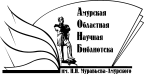 «Амурская областная научная библиотека имени Н.Н. Муравьева-АмурскогоОтдел формирования и обработки фондов